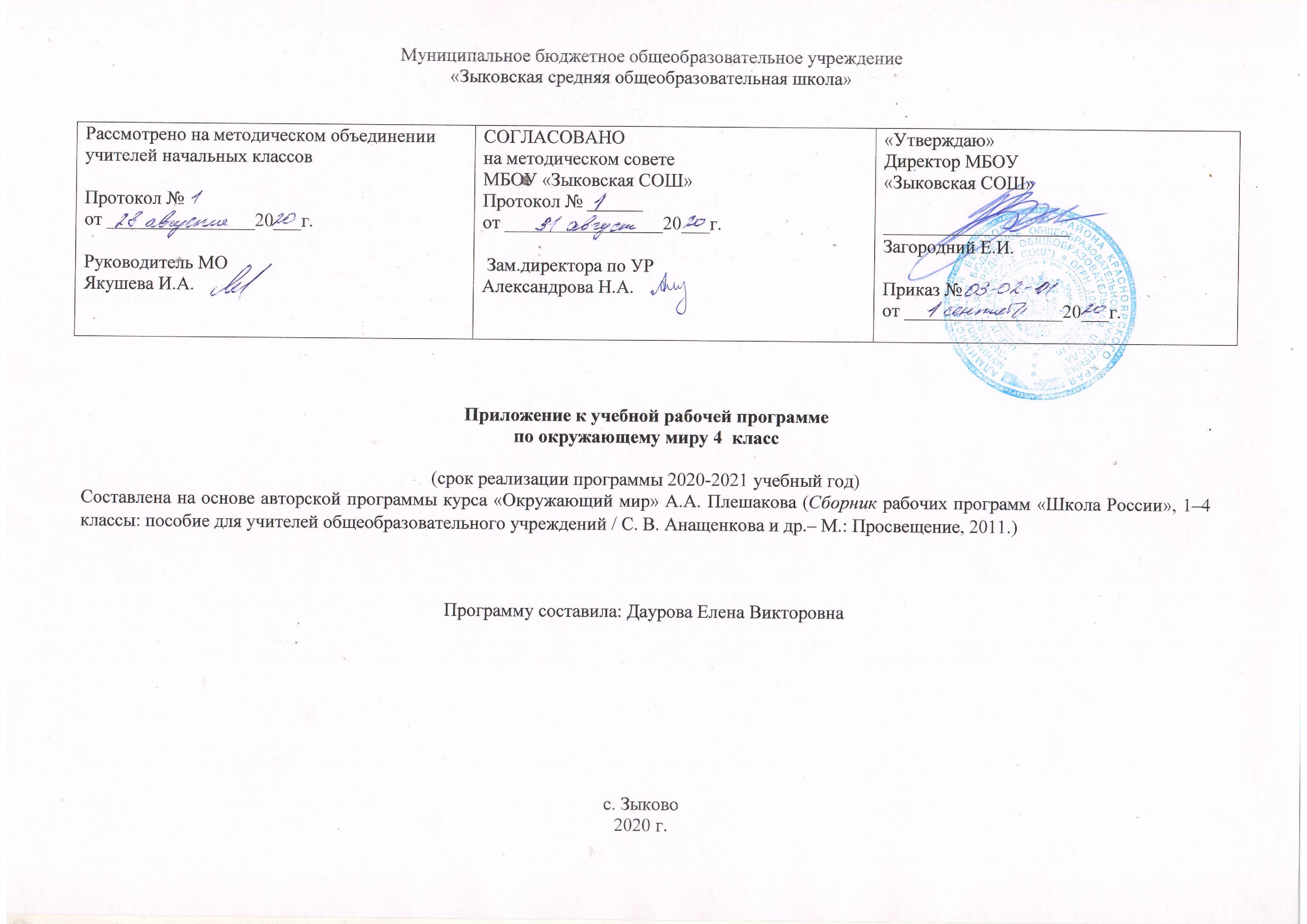 Тематическое  планирование с определением основных видов деятельности обучающихся Календарно-тематическое  планирование Описание учебно – методического и материально – технического обеспечения образовательной деятельности:1 Казакова О.В., Сбоева Н.А., Гаврилкина Н.И.  Поурочные разработки по курсу «Окружающий мир». Универсальное планирование. 4 класс. Изд.3-е переработанное и дополненное. М.: «ВАКО», 20062 Плешаков А. А. Окружающий мир. Учебник для 4 класса начальной школы. В двух частях. Часть 1.М.: Просвещение, 20143 Плешаков А. А. Окружающий мир. Рабочая тетрадь: 4 класс. Пособие для учащихся общеобразовательных учреждений. В двух частях. Часть 1.М.: Просвещение, 20144 Школа России. Концепция и программы для нач.кл. Ш67 В 2ч. Ч.1/ [М.А. Бантова, Г.В. Бельтюкова, С.И. Волкова и др.]. -4-е изд.-М.: Просвещение, 2009 5 Электронное приложение к учебнику «Окружающий мир» 4 класс (CD)6 Интерактивная доска7 Компьютерная техникаПриложение 1.   Встраивание материалов по финансовой грамотности в образовательную программу 4 класса Финансовая грамотность: учебное пособие для начальной школы: в 4  частях / [О.Н. Исупова, А.А. Козлова, А.В. Половникова и др.] ; под общ. ред. Е.Л. Рутковской. – Москва: Издательство «Интеллект-Центр», 2018.РазделКоличество часовОсновные виды деятельностиКонтрольЗемля и человечествоМир глазами астронома(1ч.)Планеты Солнечной системы(1ч.)Звездное небо - Великая книга Природы(1ч.)Мир глазами географа (1ч)Мир глазами историка (1ч.)Когда и где? (1ч.)Мир глазами эколога (1ч.)Сокровища Земли под охраной человечества(2ч.) 9Изучает по схеме строение Солнечной системы, моделирует строение Солнечной системы. Формулирует выводы из изученного материала, оценивает достижения. Входная контрольная работа.Природа России Равнины и горы России (1ч.)Моря, озёра и реки России (1ч.)Природные зоны России (1ч.)Зона арктических пустынь (1ч.)Тундра (1ч.)Леса России (1ч.)Лес и человек (1ч.)Зона степей (1ч.)Пустыни (1ч.)У Чёрного моря (1ч.)10Характеризует формы земной поверхности России, извлекает из дополнительной литературы, Интернета сведения об изучаемых географических объектах, готовит сообщения. Формулирует выводы из изученного материала. Родной край – часть большой страны Наш край(1ч.)Поверхность нашего края (1ч.)Водные богатства нашего края (1ч.)Наши подземные богатства (1ч.)Земля – кормилица (1ч.)Жизнь леса (1ч.)Жизнь луга (1ч.)Жизнь в пресных водах (1ч.)Экскурсии в природные сообщества родного края (3ч.)Растениводство в нашем крае (1ч.)Животноводство в нашем крае (1ч.)Проверим себя и оценим свои достижения (1ч.)Презентация проектов(1ч.)15Характеризует родной край по предложенному в учебнике плану. Описывает по своим наблюдениям формы земной поверхности, извлекает из краеведческой литературы необходимую информацию о поверхности края. Проверочная работа в виде теста: Проверим себя и оценим свои достижения за I полугодие.Страницы всемирной историиНачало истории человечества (1ч.)Мир древности: далёкий и близкий(1ч.)Средние века: время рыцарей и замков (1ч.)Новое время: встреча Европы и Америки (1ч.)Новейшее время: история продолжается сегодня (1ч.)5Определяет по «ленте времени » длительность истории Древнего мира. Находит на карте  местоположение древних государств. Извлекает информацию из учебника, анализирует иллюстрации, готовит сообщения и презентует их в классе. Страницы истории ОтечестваЖизнь древних славян (1ч.)Во времена Древней Руси (1ч.)Страна городов (1ч.)Из книжной сокровищницы Древней Руси (1ч.)Трудные времена на Русской земле (1ч.)Русь расправляет крылья (1ч.)Куликовская битва (1ч.)Иван третий (1ч.)Мастера печатных дел (1ч.)Патриоты России (1ч.)Пётр Великий (1ч.)Михаил Васильевич Ломоносов (1ч.) Екатерина Великая (1ч.)Отечественная война 1812 г. (1ч.)Страницы истории 19 века (1ч.)Россия вступает в 20 век (1ч.)Страницы истории 1920-1930 г.(1ч.)Великая война и великая Победа (2ч.) Страна, открывшая путь в космос (1ч.)20Анализирует карту расселения племён древних славян. Выявляет взаимосвязь жизни древних славян и их занятий с природными условиями того времени. Моделирует древнеславянское жилище, составляет план рассказа на материале учебника. Формулирует выводы из изученного материала, отвечает на итоговые вопросы и оценивает достижения на уроке. Итоговая проверочная работа в виде теста   за III четверть.Современная РоссияОсновной закон России и права человека (1ч.)Мы – граждане России (1ч.)Славные символы России (1ч.)Такие разные праздники (1ч.)Путешествие по России (3ч.)Проверим себя и оценим свои достижения (1ч.)Презентация проектов по выбору (1ч.)9Находит на политико – административной карте РФ края, области, автономные округа, города федерального значения; анализирует закреплённые в Конвенции права ребёнка. Готовит проекты «Декларации прав» (учащихся и учителей) Всероссийская проверочная работа.Итоговая контрольная работа.Итоговая проверочная работа в виде теста: Проверим себя и оценим свои достижения.Итого:68№Дата планДата фактТемаРаздел «Земля и человечество»(9ч)14.09Мир глазами астронома.27.09Планеты Солнечной системы.311.09Звездное небо - великая книга природы.414.09Мир глазами географа.518.09Мир глазами историка.621.09Когда и где?725.09Мир глазами эколога. Входная контрольная работа.828.09Сокровищница Земли под охраной человечества.92.10Презентация проектов (по выбору). Раздел «Природа России»(10ч)Раздел «Природа России»(10ч)Раздел «Природа России»(10ч)Раздел «Природа России»(10ч)105.10Равнины и горы России.119.10Моря, озера и реки России.1212.10Природные зоны России.1316.10Зона арктических пустынь.1419.10Тундра.1523.10Леса России.1626.10Лес и человек.1730.10Зона степей.189.11Пустыни.1913.11У Черного моря.Раздел «Родной край – часть большой страны» (15ч)Раздел «Родной край – часть большой страны» (15ч)Раздел «Родной край – часть большой страны» (15ч)Раздел «Родной край – часть большой страны» (15ч)2016.11Наш край.2120.11Поверхность нашего края.2223.11Водные богатства нашего края.2327.11Наши подземные богатства.2430.11Земля – кормилица.254.12Жизнь леса.267.12Экскурсия в лес.2711.12Жизнь луга. 2814.12Экскурсия на луг.2918.12Жизнь в пресных водах.3021.12Проверочная работа в виде теста. Проверим себя и оценим свои достижения за I полугодие.3125.12Экскурсия на водоем. 3228.12Растениеводство в нашем крае.3311.01Животноводство в нашем крае.3415.01Презентация проектов (по выбору). Что такое страхованиеРаздел «Страницы Всемирной истории»(5ч)Раздел «Страницы Всемирной истории»(5ч)Раздел «Страницы Всемирной истории»(5ч)Раздел «Страницы Всемирной истории»(5ч)3518.01Начало истории человечества.3622.01Мир древности: далекий и близкий.3725.01Средние века: время рыцарей и замков.3829.01Новое время: встреча Европы и Америки.391.02Новейшее время: история продолжается сегодня.Раздел «Страницы истории России»(20ч)Раздел «Страницы истории России»(20ч)Раздел «Страницы истории России»(20ч)Раздел «Страницы истории России»(20ч)415.02Жизнь древних славян.408.02Во времена Древней Руси.4212.02Страна городов.4315.02Из книжной сокровищницы Древней Руси.4419.02Трудные времена на Русской земле.4522.02Русь расправляет крылья.4626.02Куликовская битва.471.03Иван Третий.485.03Мастера печатных дел.4912.03Патриоты России.5015.03Пётр Великий. Итоговая проверочная работа в виде теста за III четверть. 5119.03Михаил Васильевич Ломоносов.5229.03Екатерина Великая.532.04Отечественная война 1812 года.545.04Страницы истории XIX века. 559.04Россия вступает в ХХ век.5612.04Страницы истории 1920-1930 годов.5716.04Великая война и великая Победа.5819.04Страна, открывшая путь в космос.5923.04Презентация проектов (по выбору).Раздел «Современная Россия»(9ч)Раздел «Современная Россия»(9ч)Раздел «Современная Россия»(9ч)Раздел «Современная Россия»(9ч)6026.04Основной закон России и права человека. Когда берешь в долг6130.04Мы – граждане России.623.05Всероссийская проверочная работа.637.05Славные символы России.6414.05Такие разные праздники.6517.05Итоговая контрольная работа за учебный год.6621.05Путешествие по России. Как пользоваться  банковской картой6724.05Презентация проектов (по выбору).6828.05Итоговая проверочная работа в виде теста: Проверим себя и оценим свои достижения.Возрастная группаВозрастная группаВозрастная группаВозрастная группа4 классПримерная датаПредметТема,заявленная в программе по предметуТема занятия по финансовой грамотностиТема занятия по финансовой грамотностидекабрьОкружающий мирИтоговое занятие по теме«Родной край»Что такое страхованиеЧто такое страхованиеапрельОкружающий мирОсновной законРоссииКогда берешь в долгКогда берешь в долгмайОкружающий мирПутешествиепо РоссииКак пользоватьсябанковской картойКак пользоватьсябанковской картой